General Instructions:  Please complete all of the sections in the setup request form.  Incomplete or missing information will delay approval of your request.  All application, artifact and security group names provided in the form must comply with the DEP Java Application Naming Standard.  Refer to Additional Instructions for specific guidance in completing this request form. E-mail your completed request to the OTIS support groups at OracleNewApprequest@dep.state.fl.us at least 2 days before requiring access to the servers.***NOTE***OTIS must receive the following information before setting up the middle-tier server components for your application:  The Impact Assessment deliverable for your project, or; Written approval from the OTIS Applications Services Manager with a scheduled meeting to discuss your application components prior to approval.The information provided is used by the Software Development Infrastructure (SDI) group to set up Subversion access accounts and repositories, and Continuum groups and projects; by the Middle Tier group to define the Managed Server, jdbc database connections and JMS message queues; and by the UNIX group to open ports to specified external servers as required.As such, it is critical that all information supplied is as accurate as possible to prevent re-work or rejection of your request.If you have questions on filling out this form, please contact sdi_requests@dep.state.fl.us .Additional Instructions Complete the Project Definition, Project Description and Project Naming Entries sections according to the instructions within the setup request form.  Refer to the following instructions when completing the remaining form sections. Project PersonnelProject personnel information on the project personnel is required so that OTIS can create entries in the POM for both Project Contributors and Project Developers, and the associated accounts in Subversion and Continuum.Project Contributors are listed in the Maven Project Reports, which are published by each project and are available for viewing at http://sdi.dep.state.fl.us/SDIForrest/ under the SDI tab.  The primary Project Contributors are the Projects Sponsor, the Project Manager and the OTIS Coordinator.  Contributors do NOT have access to either SVN or Continuum.Subversion accounts are established for the Development Project Team that will have access to checking/checking out and building the application.  This information is used to build the appropriate sections of the pom.xml file.  Refer to the following instructions when completing the form fields:
Role:Continuum Admin – the indicated developer should be set up with a Continuum account, access to build the applications in the Continuum group, and permissions to add other developers to the Continuum group Subversion Access – the indicated developer has access to check out the projects in the repository Continuum Access – the indicated developer should be set up to access to build the applications in the Continuum group Lead Developer – the indicated developer is the technical lead for the project, this information is added to the pom.xmlAccount ID – For DEP and contracted staff, the user account must match the user’s network logon account. E-mail Address – The e-mail address for the developer (DEP or external)The Subversion account is used by the developer in the IDE to connect to and check in/check out projects from the Subversion repository located at svn://sdi.dep.state.fl.us/<svn repository name.  The developer uses their network account (in the format of FLORIDADEP.NET$Last_F) to logon at the following URL and to build/deploy the application to the development server.  http://sdi.dep.state.fl.us/continuumExternal Server, Database Server and JMS SetupExternal ServerProvide the server URL and port for servers other than the DEP Middle Tier and Database servers.  Please note that this server/port information is only needed for access to external servers.  You do not need to identify the standard DEP Middle Tier and Database servers.  The Middle Tier group will need the external server information to open the specified port for use by your application.  Database ServerProvide information needed to create the JDBC Resources for application connection to the database instances (such as that provided in the sample below).  You may request multiple JDBC Resources for your application.  The table below provides example data sources. Replace the text with the correct information for your application.  The Database Username and Password must already exist on the indicated database.  See the DEP Java Application Naming Standard for requirements for data source names. The primary jdbc connector for your application should use the “jdbc/” prefix and the Context Root defined in the above Project Naming Entries section (e.g. jdbc/DepDac).  The most commonly used connectors are:  jdbc/ContextRootDOPDEV for Doppler access; jdbc/ContextRootCR for access to code tables for Crystal Reports applications, and; jdbc/ContextRootSDE for access to the GIS database servers.JMS SetupIf your application uses JMS, define the jndi names using the standard format shown below.  Add additional rows for other queues/topics or additional JMS resources.Application Security DefinitionAnswer the questions in this section regarding application security. Application Access: Portal Usage and DefinitionsIf the application is primarily for the public, it must be linked to the DEP Business Portal.  Refer to the DEP Portal Standard for more information.  If the application is primarily for DEP employees (or delegates), it will be placed on the DEP Internal Portal and will have a link in My Applications, Enterprise Applications or Enterprise Tools.  Indicate in which one of these three groups you would like the link to be placed. Identify the URL and link text.  For an External Application, identify the “Path Words” to be used.  In the examples below, the path words are in bold-face:
Example for an Internal Application:Example for an External Application:Application Setup Request FormProject DefinitionProject Description Project Naming EntriesProject PersonnelProject ContributorsDevelopment Project TeamExternal ServerDatabase ServerJMS Setup(Complete this section only if your application is using JMS) Application Security DefinitionApplication Access: Portal Usage and DefinitionsFor Middle Tier Office Use Only – Do not fill in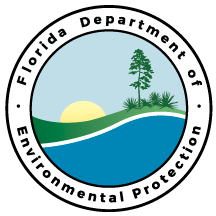 Department of Environmental ProtectionTMP-09061803.3.1Application Setup RequestNew Applications for Development and Deployment to SDI, Subversion, Continuum, and WebappsdevApplication Setup RequestNew Applications for Development and Deployment to SDI, Subversion, Continuum, and WebappsdevDatabase NameHost NameData Source Name(JNDI Location)Connect UsernameConnect PasswordORADEVDBDEV.DEP.STATE.FL.USjdbc/ContextRoot?????????JMS DefintionJNDI NameConnection Factoryjms/ContextRootQueue Namejms/ContextRootQueueTopic Namejms/ContextRootTopicInternalGroupEnterprise Applications  URLhttp://webappsdev.dep.state.fl.us/ContextRoot/initial_jsp_or_actionLink TextComplete, edit and submit Stormwater documents onlineExternalPath WordsURLLink textInternalGroupURLLink TextExternalPath WordsI would like to Pay for Invoices for State LandsURLhttp://webappsdev.dep.state.fl.us/ContextRoot/initial_jsp_or_actionLink textPay your fees for use of state-owned landsFull Name of Project(e.g., Dynamic Assembler or Land Information Tracking System)Project Acronym(e.g., Dac, LITS)Full Name of Development Organization(e.g., FDEP Division or Contracted Company Name)Development Organization Acronym(e.g., DARM, DSL, OTIS, ICS, Kyra, Inspired)[ note: must be a single word ]FDEP Owning Organization Acronym(e.g., DARM, DSL, DLE, DWM, DWRM, DRP)Please keep this to one or two sentences – a very high-level description is all that is required.Application Group ID(lower case of Development Organization – e.g., darm, dle, dwm, dwrm, otis) Application Artifact ID(lower case of project acronym – e.g., dac)Context Root(upper case of Owning Group + upper case of Artifact – e.g., DepDac)Build Artifact Name(lower case of Owning Group, a dash, lower case of artifact – e.g., dep-dac)Project RoleFull Name (first, [middle], last name)E-mail AddressProject SponsorProject ManagerOTIS CoordinatorRoleRoleRoleRoleFull Name (first, [middle], last name)Account IDE-mail AddressContinuum AdminSub VersionAccessContinuum AccessLead Developer Full Name (first, [middle], last name)Account IDE-mail AddressExternal Server URLPortDatabase NameHost NameData Source Name(JNDI Location)Connect UsernameConnect PasswordJMS DefintionJNDI NameYESNODoes this application need to be secured by the DEP Internal Portal (DepMyportal)?  For example, must a user be given access to your application and sign onto the DEP Internal Portal before they can see the link on the portal page?  Does the application need to be secured by SSL?Does the application need to be accessible from outside the DEP network?Is this application a Web Service?Will this application be using the Oracle SOA workflow product?InternalGroupURLLink TextExternalPath WordsURLLink textManaged Server Name for Deployments